Утверждаю				 	   Президент РОО «Федерация компьютерного                                     спорта города Москвы»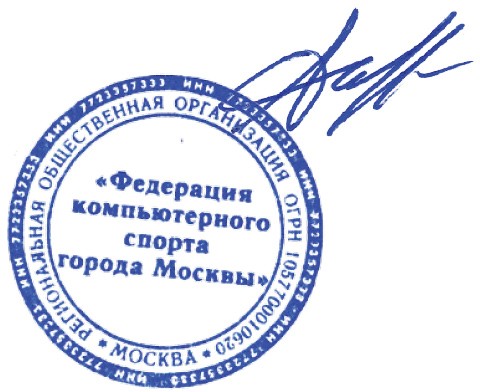                                                                                      _____________________________/А.Ф. Горбаченко/Регламент Турнир звёзд спорта по игре «PUBG MOBILE»г. Москва2020 г.ОБЩИЕ ПОЛОЖЕНИЯ
 Настоящий Регламент определяет порядок проведения турнира по PUBG: MOBILE – «Турнир звёзд спорта» (далее – Турнир). Турнир проводится с целью:-развития компьютерного спорта-выявления сильнейших спортсменов в виде спорта-повышения спортивного мастерства спортсмена. При обеспечении безопасности в момент подготовки и проведения Турнира Организаторы руководствуются действующим законодательством Российской Федерации.ОРГАНИЗАТОРЫ
Организатором Турнира является РОО «Федерация компьютерного спорта города Москвы" (далее – Организатор).Подготовку и проведение Турнира осуществляет Организационный комитет (далее – Оргкомитет), формируемый Организатором. Организационный комитет также определяет условия допуска участников к Турниру, осуществляет меры по противодействию противоправному влиянию на результаты Турнира, осуществляет регистрацию результатов матчей и итогов Турнира. Решения Оргкомитета являются обязательными для исполнения всеми участниками Турнира, а также официальными лицами соревнований. Организация судейства, обеспечение соблюдения правил игры при проведении Турнира осуществляется Главной судейской коллегией (далее – ГСК), состоящей из судей, утверждаемых Оргкомитетом. Права, обязанности и порядок формирования ГСК также утверждаются Оргкомитетом. УЧАСТИЕ В ТУРНИРЕ
 Участниками Турнира (далее – Участник) признаются все, кто зарегистрировался к участию в Турнире на площадке cybermos.ru. Для участия в Турнире игрок должен достигнуть возраста 14 лет на момент официального начала Турнира. К Турниру допускаются только граждане РФ. Команды формируются Ввсероссийскими Федерациями по видам спорта. В случае если Всероссийская Федерация не выставила свою команду до 12 августа 2020 г., команда по виду спорта может быть сформирована спортсменами, представляющими данный вид спорта. Команды-участницы соревнований должны быть одеты в единую форму. Такой формой может выступать официальная Экипировка национальной сборной команды. На экипировке допускается размещение логотипов официальных партнеров сборной команды России. Участники Турнира обязаны придерживаться общепринятых норм поведения, проявлять уважительное отношение к Организаторам Турнира и к другим Участникам соревнований. Участники Турнира обязаны соблюдать принципы спортивного поведения и честной игры. Участники обязаны воздерживаться от употребления грубых и оскорбительных выражений. В случае нарушенияя данного пункта Положения о проведении Турнира команда может быть дисквалифицирована. Запрещается оказывать противоправное влияние на результаты матчей, проводимых в рамках Турнира.  Участникам и иным официальным лицам, задействованным в проведении Турнира, запрещается участвовать в азартных играх в букмекерских конторах путем заключения пари на официальные спортивные соревнования, в соответствии с требованиями, установленными п. 3 ч. 4 ст. 26.2 Федерального закона от 4 декабря 2007 г. №329-ФЗ «О физической культуре и спорте в Российской Федерации».  Каждый пользователь портала cybermos.ru имеет право использовать только те игровые аккаунты, имена которых соответствуют имени учетной записи пользователя на портале cybermos.ru. Пренебрежение этим правилом может повлечь дисквалификацию. Администрация портала cybermos.ru оставляет за собой право редактировать псевдонимы и/или URL-адреса. Никнеймы, похожие на имена других, уже существующих игроков, могут быть изменены администрацией портала cybermos.ru. Организатор сохраняет за собой право не допустить до Турнира Участников, если их игровые имена (никнеймы) или название команды:Защищены авторскими правами третьей стороны (кроме случаев наличия у таких Участников лицензий и иных юридических документов, разрешающих иметь данное название и/или никнейм);Сходны или идентичны названиям и/или никнеймам других Участников или команд Турнира;Сходны или идентичны названиям и/или никнеймам официальных лиц Турнира;Имеют нецензурное, непристойное или оскорбительное значение. Участникам запрещено транслировать свою игру в момент проведения официальной трансляции. Участники обязаны соблюдать пользовательское соглашения игры PUBG MOBILE.
ИГРОВАЯ ПЛАТФОРМА И ИГРОВАЯ ДИСЦИПЛИНА
Для участия в Турнире допускаются только мобильные устройства.Дисциплина – шутер. Вид программы – PUBG MOBILE. СРОКИ И МЕСТО ПРОВЕДЕНИЯ
Регистрация команд в Турнире проводится с 1 августа 2020 г. по 12 августа 2020 г.Подтверждение участия в соревновании происходит за час до начала старта соревнований.Команда, не подтвердившая свое участие, не допускается к участию в Турнире.Регистрация участников проходит на платформе cybermos.ruКоманда должна состоять из 4 (четырех) игроков.Даты проведения Турнира 15, 22 и 29 августа 2020 г.Турнир проводится в онлайн-режиме в информационно-телекоммуникационной сети Интернет.Организатор оставляет за собой право изменять дату, время и место проведения любых матчей Турнира, заблаговременно уведомив Участников таких матчей.Информация, размещенная на платформе и в официальном Discord-канале (https://discord.gg/mbVnzC4) Турнира, считается полученной его Участниками в день ее размещения.
СТРУКТУРА ПРОВЕДЕНИЯ
Соревнование проводится в три этапа: две квалификации и финальный этап.Квалификация:Первая квалификация – 15 августа 2020 г.Вторая квалификация – 22 августа 2020 г.Финальный этап турнира – 29 августа 2020 г.Формат квалификаций:Максимальное количество команд – 16.Квалификация проходит по системе: FFA Single.Карта: Эрангель.От первого лица (FFP).Погода «Солнечно».В первом раунде участники добавляются в лобби.По результатам трёх карт 8 команд выходят в финальный этап. Формат финальной этапа.Максимальное количество команд – 16.Финальный этап проходит по системе: FFA Single.Карты: 3 игры Эрангель; 3 игры МирамарПо результатам финального этапа выявляется победитель Турнира.
ПРАВИЛА ТУРНИРА
 Данные игрового лобби для присоединения объявятся в назначенном Discord-канале за 15 минут до начала матча. В игровом лобби и в матче имеют право находиться только заявленные на текущий матч Участники, официальные судьи Турнира, а также официальные комментаторы Турнира. Победитель определяется по итоговой сумме очков. Таблица очков представлена ниже: Таблица сформирована по принципу «Занятое место – количество получаемых очков»:#1 – 10 очков#2 – 7 очков.#3 – 6 очков.#4 – 5 очков.#5 – 4 очка.#6 – 3 очка.#7-8 – 2 очка.#9 –16 - 1 очко. Каждое поражение юнита соперника добавляет 1 очко команде.Максимальное время ожидания Участников – 10 минут от официального начала раунда.В случае отказа от игры или неявки на игру Участник получает 0 очков в данном матче и (возможно) дисквалификацию с Турнира.  Все файлы матча (скриншоты, реплеи и пр.) должны храниться не менее 7 дней. Подделка файлов матча, а также их преднамеренная модификация категорически запрещена и строго наказывается. Названия всех файлов матча должны отражать их содержание. Подавать жалобу на названия файлов матча не допускается. Однако, если у администрации будут затруднения из-за неверных названий файлов, то это может повлечь за собой наказание вплоть до дисквалификации. В случае, если результат матча выставлен неправильно, необходимо направить репорт через официальный Discord-канал турнирам через личное сообщения организатору. В случае равного количества очков у команд, результат будет пересчитан в зависимости от занятого места в каждой игре.ТЕХНИЧЕСКИЕ ПРОБЛЕМЫ В МАТЧЕ В случае разрыва соединения одного из игроков игра продолжается. Если во время загрузки от игры отключились более 50% участников матча, все участники должны приготовиться к перезапуску сервера по команде администратора. Информация о перезапуске будет опубликована в игровом чате.ПОРЯДОК РАССМОТРЕНИЯ АПЕЛЛЯЦИЙ
 Все претензии касательно нарушения правил игры предъявляются Участниками в течение 10 минут после окончания матча.  Решения судьи по любой ситуации (включая не описанные в настоящих Правилах) являются окончательными и обсуждению не подлежат. Обсуждение окончательного решения по любой ситуации, принятого Главным судьей Турнира, является основанием для присуждения технического поражения в текущем матче.УСЛОВИЯ ПОДВЕДЕНИЯ ИТОГОВ И ПРИЗОВОЙ ФОНД Победителем соревнований признается команда, победившая в финальном этапе. Информация о призах, количестве комплектов наград будет дополнительно сообщена Организатором на сайте cybermos.ru и на официальной странице Вконтакте vk.com/cybermos_ru.
ЗАКЛЮЧИТЕЛЬНЫЕ ПОЛОЖЕНИЯ
Пересмотр спортивных итогов Турнира по любым причинам после их утверждения Организатором не допускается.Иные вопросы, не урегулированные настоящим Регламентом, разрешаются	 Организатором самостоятельно. Такие решения носят обязательный характер для всех участников Турнира и не подлежат обжалованию.Организатор оставляет за собой право изменять и дополнять настоящий Регламент Турнира в любое время.